Penguin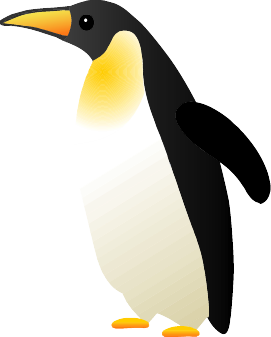 ○(I) swim×(I) flyTurtle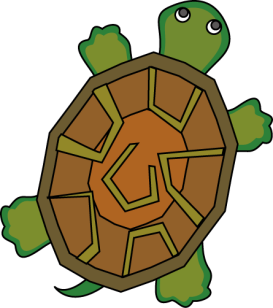 (I) swim(I) walk× (Y) run fastChicken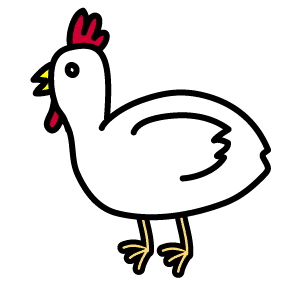 (I) get up early(I) fly a littleSanta Claus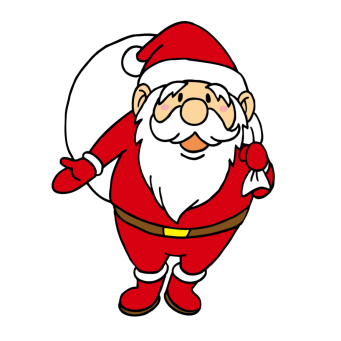 (I) give you a present○(Y) see me once a yearKoala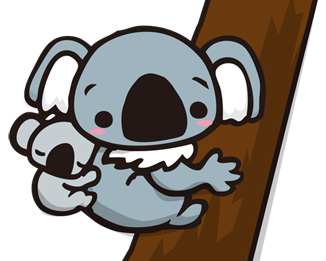 (I) sleep on a tree× (I) run fast○(Y) see me in AustraliaCamel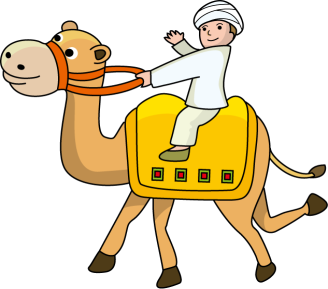 (I) walk a long way.(Y) see me in SaharaHorse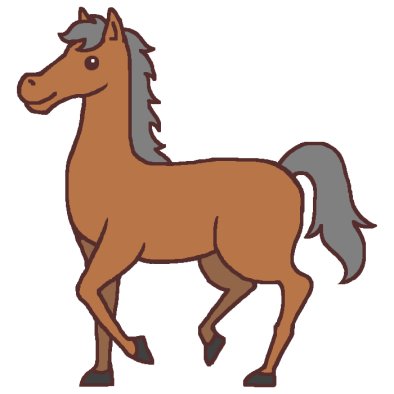 (I) run fast× (I) eat other animals(Y) see me at a raceDog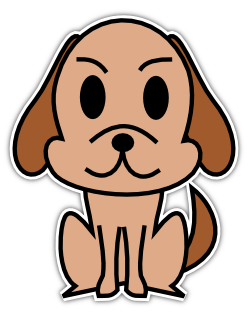 (I) run fast(I) play with people× (I) speak languagePanda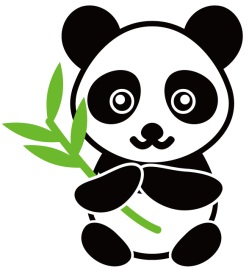 (I) eat bamboos(Y) see me in China or Ueno zooLion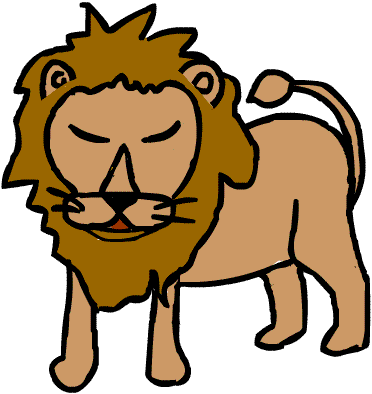 (I) eat other animals(Y)see me in AfricaElephant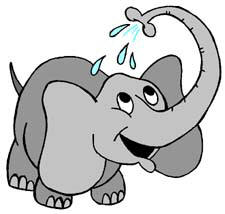 ○ (I) use my nose well☆ (Y) see me in IndiaMonkey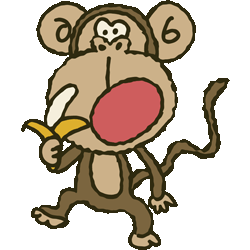 ○ (I) use my tale well○ (I) eat bananas well.○ (Y)see me on a treeBear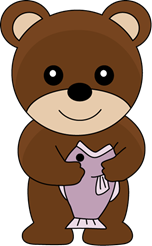 (I) get salmon(I) sleep long time○(Y)see me in a mountainCrab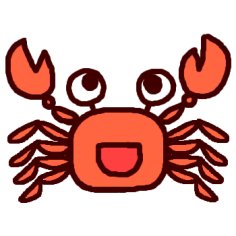 (I) walk in water(I) cutUmbrella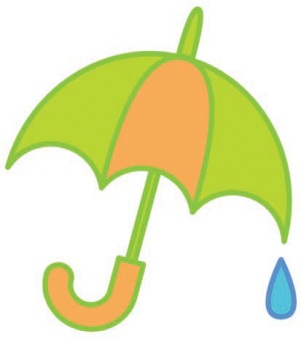 (Y) open me(Y) see me on rainy daysCloud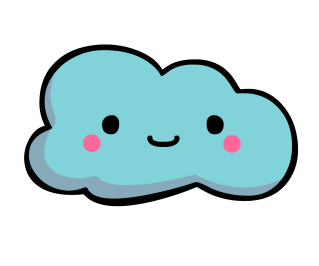 (I) change the weather○(Y)see me almost all days×(Y) touch meNobita Nobi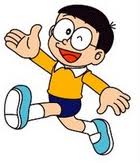 ○ (I) do ayatori well× (I) get up earlyMonkey. D. Luffy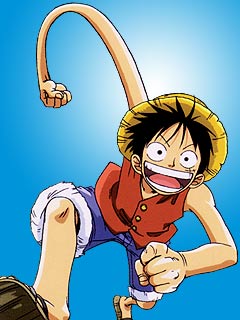 ○ (I) eat a lot× (I) swimMomoko Sakura (まるちゃん)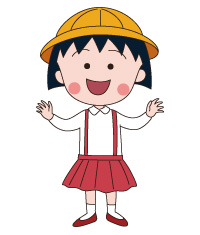 ○ (I) draw a picture well× (I) get up earlyDoraemon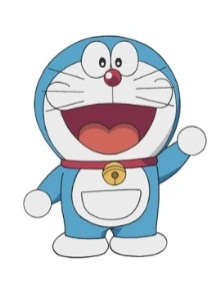 (I) help my friend×(I) play with miceJaian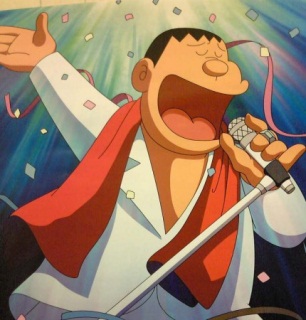 ○ (I) sing loudly× (I) sing wellRyo Ishikawa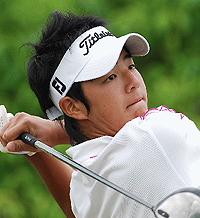 ○ (I) play golf○ (I) speak English wellIchiro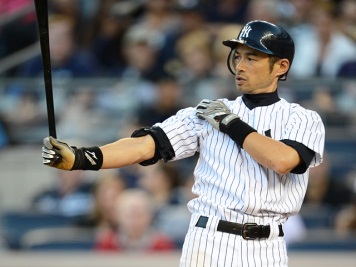 ○ (I) hit a ball well○ (I) speak EnglishMiki Ando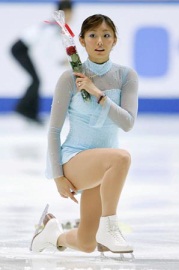 ○ (I) dance on ice○ (Y) see me at Chukyo UniversityBook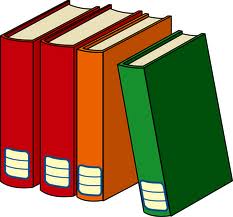 (Y) open me○ (Y) close me○ (Y) read meShip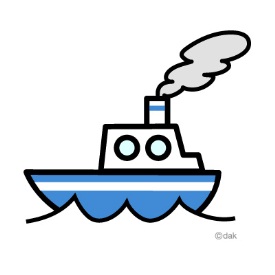 ○ (Y) see me at the sea× (I) swim(I) take many people somewhereSnow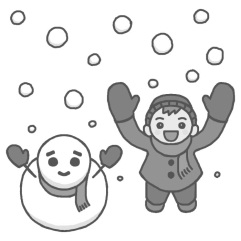 ○ (Y) see me in winter○(Y) not see me in summer○(Y) play with meAirplane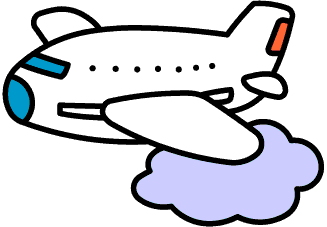 (I) fly× (I) swim(I) cross the oceanNewspaper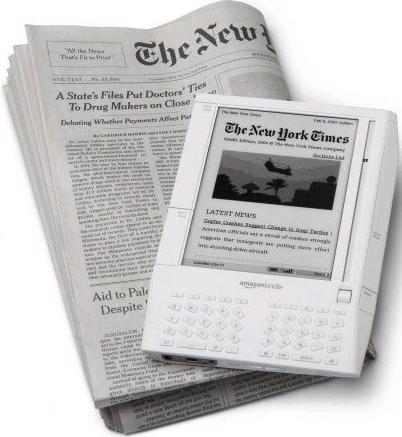 (I) tell you news(Y) see me everydaySignal(信号機)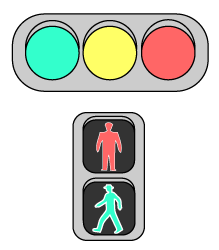 ○ (I) stop you× (I) move○(Y) see me on a roadStars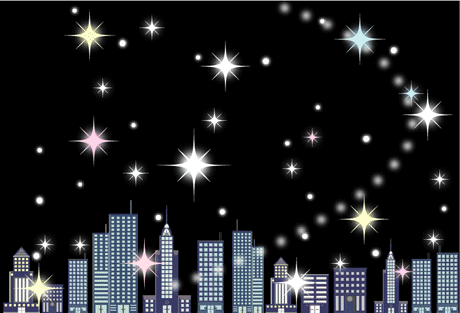 (Y) see me at night× (Y) see me in noonFire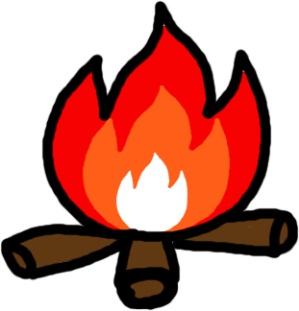 ○ (Y) cook with me○ (I) kill you×(Y) touch me